This description will be used as a basis for determining classification/skill level and will be maintained as an official record of the duties assigned to this position.  Employee participation in the completion of this document is encouraged; however, the appointing authority and supervisor are accountable for establishing the assignment and ensuring the accuracy of this information.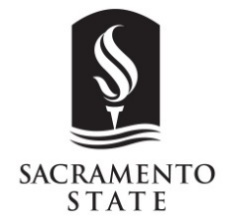 University Staff Position Description FormOffice of Human ResourcesFOR HUMAN RESOURCES USE ONLY:FOR HUMAN RESOURCES USE ONLY:APPROVED CLASSIFICATIONCLASS CODECLASS CODEEEO CATRANGE/ GRADE CODEAPP. BY C&CDATE1.  POSITION INFORMATION1.  POSITION INFORMATION1.  POSITION INFORMATION1.  POSITION INFORMATION1.  POSITION INFORMATION1.  POSITION INFORMATION1.  POSITION INFORMATION1.  POSITION INFORMATION1.  POSITION INFORMATION1.  POSITION INFORMATION1.  POSITION INFORMATION1.  POSITION INFORMATION1.  POSITION INFORMATION1.  POSITION INFORMATION1.  POSITION INFORMATION1.  POSITION INFORMATION1.  POSITION INFORMATION1.  POSITION INFORMATION1.  POSITION INFORMATION1.  POSITION INFORMATION1.  POSITION INFORMATION1.  POSITION INFORMATION1.  POSITION INFORMATION1.  POSITION INFORMATION1.  POSITION INFORMATION1.  POSITION INFORMATION1.  POSITION INFORMATION1.  POSITION INFORMATION1.  POSITION INFORMATIONEmployee:Department:Department:Department:Department:Current Classification:Current Classification:Current Classification:Current Classification:Current Classification:Working Title:Working Title:Working Title:Time Base:Time Base:F.T.P.T.P.T.%%%OtherOtherFLSA Status:FLSA Status:EXEXNEPosition Provides Lead Work Direction To:Position Provides Lead Work Direction To:Position Provides Lead Work Direction To:Position Provides Lead Work Direction To:Position Provides Lead Work Direction To:Position Provides Lead Work Direction To:Position Provides Lead Work Direction To:Position Provides Lead Work Direction To:Position Provides Lead Work Direction To:Position Provides Lead Work Direction To:Position Provides Lead Work Direction To:Position Provides Lead Work Direction To:Position Provides Lead Work Direction To:Position Provides Lead Work Direction To:Position Provides Lead Work Direction To:Position Provides Lead Work Direction To:Position Provides Lead Work Direction To:Position Provides Lead Work Direction To:Position Provides Lead Work Direction To:Position Provides Lead Work Direction To:Position Provides Lead Work Direction To:Position Provides Lead Work Direction To:Position Provides Lead Work Direction To:Position Provides Lead Work Direction To:Position Provides Lead Work Direction To:Position Provides Lead Work Direction To:Position Provides Lead Work Direction To:Position Provides Lead Work Direction To:Position Provides Lead Work Direction To:Classification:Classification:Classification:Classification:Classification:Classification:Qty:Qty:Qty:FTE:FTE:FTE:Classification:Classification:Classification:Classification:Classification:Classification:Qty:Qty:Qty:FTE:FTE:FTE:Classification:Classification:Classification:Classification:Classification:Classification:Qty:Qty:Qty:FTE:FTE:FTE:Name & Title of Work Lead (if any):Name & Title of Work Lead (if any):Name & Title of Work Lead (if any):Name & Title of Work Lead (if any):Name & Title of Work Lead (if any):Name & Title of Work Lead (if any):Name & Title of Work Lead (if any):Name & Title of Work Lead (if any):Name & Title of Work Lead (if any):Name & Title of Appropriate Administrator:Name & Title of Appropriate Administrator:Name & Title of Appropriate Administrator:Name & Title of Appropriate Administrator:Name & Title of Appropriate Administrator:Name & Title of Appropriate Administrator:Name & Title of Appropriate Administrator:Name & Title of Appropriate Administrator:Name & Title of Appropriate Administrator:Name & Title of Appropriate Administrator:Name & Title of Appropriate Administrator:Name & Title of Appropriate Administrator:Name & Title of Dean/Manager (MPP):Name & Title of Dean/Manager (MPP):Name & Title of Dean/Manager (MPP):Name & Title of Dean/Manager (MPP):Name & Title of Dean/Manager (MPP):Name & Title of Dean/Manager (MPP):Name & Title of Dean/Manager (MPP):Name & Title of Dean/Manager (MPP):Name & Title of Dean/Manager (MPP):Name & Title of Dean/Manager (MPP):2.  PRIMARY ACTION BEING REQUESTED (Select One)2.  PRIMARY ACTION BEING REQUESTED (Select One)2.  PRIMARY ACTION BEING REQUESTED (Select One)2.  PRIMARY ACTION BEING REQUESTED (Select One)2.  PRIMARY ACTION BEING REQUESTED (Select One)2.  PRIMARY ACTION BEING REQUESTED (Select One)2.  PRIMARY ACTION BEING REQUESTED (Select One)2.  PRIMARY ACTION BEING REQUESTED (Select One)2.  PRIMARY ACTION BEING REQUESTED (Select One)2.  PRIMARY ACTION BEING REQUESTED (Select One)2.  PRIMARY ACTION BEING REQUESTED (Select One)2.  PRIMARY ACTION BEING REQUESTED (Select One)2.  PRIMARY ACTION BEING REQUESTED (Select One)Job Posting:Job Posting:Job Posting:New PositionNew PositionReplacement Position, former incumbent:Replacement Position, former incumbent:Replacement Position, former incumbent:Update Position Description Only:Update Position Description Only:Update Position Description Only:Update Position Description Only:Update Position Description Only:Update Position Description Only:Update Position Description Only:NOTE:  An updated position description requires providing Employee with seven (7) days’ advance notice.  This updated position description must be signed by the Appropriate Administrator before being signed by the Employee.  The Employee signs at least seven (7) days’ prior to Effective Date.NOTE:  An updated position description requires providing Employee with seven (7) days’ advance notice.  This updated position description must be signed by the Appropriate Administrator before being signed by the Employee.  The Employee signs at least seven (7) days’ prior to Effective Date.NOTE:  An updated position description requires providing Employee with seven (7) days’ advance notice.  This updated position description must be signed by the Appropriate Administrator before being signed by the Employee.  The Employee signs at least seven (7) days’ prior to Effective Date.NOTE:  An updated position description requires providing Employee with seven (7) days’ advance notice.  This updated position description must be signed by the Appropriate Administrator before being signed by the Employee.  The Employee signs at least seven (7) days’ prior to Effective Date.NOTE:  An updated position description requires providing Employee with seven (7) days’ advance notice.  This updated position description must be signed by the Appropriate Administrator before being signed by the Employee.  The Employee signs at least seven (7) days’ prior to Effective Date.NOTE:  An updated position description requires providing Employee with seven (7) days’ advance notice.  This updated position description must be signed by the Appropriate Administrator before being signed by the Employee.  The Employee signs at least seven (7) days’ prior to Effective Date.NOTE:  An updated position description requires providing Employee with seven (7) days’ advance notice.  This updated position description must be signed by the Appropriate Administrator before being signed by the Employee.  The Employee signs at least seven (7) days’ prior to Effective Date.NOTE:  An updated position description requires providing Employee with seven (7) days’ advance notice.  This updated position description must be signed by the Appropriate Administrator before being signed by the Employee.  The Employee signs at least seven (7) days’ prior to Effective Date.NOTE:  An updated position description requires providing Employee with seven (7) days’ advance notice.  This updated position description must be signed by the Appropriate Administrator before being signed by the Employee.  The Employee signs at least seven (7) days’ prior to Effective Date.NOTE:  An updated position description requires providing Employee with seven (7) days’ advance notice.  This updated position description must be signed by the Appropriate Administrator before being signed by the Employee.  The Employee signs at least seven (7) days’ prior to Effective Date.Effective Date:Effective Date:Effective Date:3.  SIGNATURES3.  SIGNATURES3.  SIGNATURES3.  SIGNATURES3.  SIGNATURESSignatures denote that this position description is an accurate statement of the duties and responsibilities assigned to this position.  The person holding this position is considered a “mandated reporter” under the California Child Abuse and Neglect Reporting Act and is required to comply with the requirements set forth in CSU Executive Order 1083 as a condition of employment.Signatures denote that this position description is an accurate statement of the duties and responsibilities assigned to this position.  The person holding this position is considered a “mandated reporter” under the California Child Abuse and Neglect Reporting Act and is required to comply with the requirements set forth in CSU Executive Order 1083 as a condition of employment.Signatures denote that this position description is an accurate statement of the duties and responsibilities assigned to this position.  The person holding this position is considered a “mandated reporter” under the California Child Abuse and Neglect Reporting Act and is required to comply with the requirements set forth in CSU Executive Order 1083 as a condition of employment.Signatures denote that this position description is an accurate statement of the duties and responsibilities assigned to this position.  The person holding this position is considered a “mandated reporter” under the California Child Abuse and Neglect Reporting Act and is required to comply with the requirements set forth in CSU Executive Order 1083 as a condition of employment.Signatures denote that this position description is an accurate statement of the duties and responsibilities assigned to this position.  The person holding this position is considered a “mandated reporter” under the California Child Abuse and Neglect Reporting Act and is required to comply with the requirements set forth in CSU Executive Order 1083 as a condition of employment.Employee:Employee:Date:Appropriate Administrator:Date:Dean/Manager (MPP):Date:4.  MINIMUM QUALIFICATIONSPlease list only the Minimum Qualifications of the appropriate classification standards for this position.  (Depending on the classification, this may be shown in the classification standards as Minimum Qualifications, Entry Qualifications, or Typical Qualifications.  Classification standards can be found at http://www.calstate.edu/HRAdm/Classification/index.shtml.)5.  KNOWLEDGE, SKILLS, ABILITIES, AND EXPERIENCEPlease list any knowledge, skills, abilities, and experience for this position.Required: Must be comparable to the Minimum Qualifications, appropriate to the skill level of the position, and would allow an incumbent to satisfactorily perform the Essential Functions of the position. Preferred: List any desirable qualifications beyond the Minimum Qualifications and those that are Required that would enhance an incumbent’s ability to perform the work of the position (e.g., additional years of experience, advanced education, certification and/or specialized training).6.  POSITION SUMMARYProvide a few short, specific statements, which outline the purpose of the job.  7.  ESSENTIAL FUNCTIONS OF THE POSITION7.  ESSENTIAL FUNCTIONS OF THE POSITION7.  ESSENTIAL FUNCTIONS OF THE POSITIONDescribe each major responsibility assigned to this position and indicate the percentage of time devoted to each function, as well as the frequency in which each function is performed.  Essential Functions and Marginal Functions should have a combined total of 100% of Time.Describe each major responsibility assigned to this position and indicate the percentage of time devoted to each function, as well as the frequency in which each function is performed.  Essential Functions and Marginal Functions should have a combined total of 100% of Time.Describe each major responsibility assigned to this position and indicate the percentage of time devoted to each function, as well as the frequency in which each function is performed.  Essential Functions and Marginal Functions should have a combined total of 100% of Time.% of TimeFrequency
(daily, weekly, monthly, etc.)Essential Functions Only
(List in order of importance)8.  MARGINAL FUNCTIONS OF THE POSITION8.  MARGINAL FUNCTIONS OF THE POSITION8.  MARGINAL FUNCTIONS OF THE POSITIONDescribe each non-essential duty assigned to this position and indicate the percentage of time devoted to each function, as well as the frequency in which each function is performed.  Essential Functions and Marginal Functions should have a combined total of 100% of Time.Describe each non-essential duty assigned to this position and indicate the percentage of time devoted to each function, as well as the frequency in which each function is performed.  Essential Functions and Marginal Functions should have a combined total of 100% of Time.Describe each non-essential duty assigned to this position and indicate the percentage of time devoted to each function, as well as the frequency in which each function is performed.  Essential Functions and Marginal Functions should have a combined total of 100% of Time.% of TimeFrequency
(daily, weekly, monthly, etc.)Marginal Functions Only
(List in order of importance)9.  ADDITIONAL INFORMATIONTo enable appropriate classification determination, please elaborate on the information provided in the previous sections by completing the section below.  9a. Nature and Scope of Authority: Identify the kinds of decisions made, judgment required, freedom to act, and supervision received (i.e., direct or general).  Also indicate if position acts as a lead or supervises others, and explain.9b. Problem Solving:  Types of problems encountered; issues, concerns addressed; types of problems incumbent required to refer to supervisor or others.9c. Contacts On- and Off-Campus:  Purpose and nature of working relationships with on- and off-campus contacts.10.  ADA REQUIREMENTS – MUST BE COMPLETED10.  ADA REQUIREMENTS – MUST BE COMPLETED10.  ADA REQUIREMENTS – MUST BE COMPLETED10.  ADA REQUIREMENTS – MUST BE COMPLETED10.  ADA REQUIREMENTS – MUST BE COMPLETED10.  ADA REQUIREMENTS – MUST BE COMPLETED10.  ADA REQUIREMENTS – MUST BE COMPLETED10.  ADA REQUIREMENTS – MUST BE COMPLETED10.  ADA REQUIREMENTS – MUST BE COMPLETED10.  ADA REQUIREMENTS – MUST BE COMPLETED10.  ADA REQUIREMENTS – MUST BE COMPLETED10.  ADA REQUIREMENTS – MUST BE COMPLETEDTo comply with the Americans with Disabilities Act (ADA) of 1990, which prohibits discrimination against qualified individuals on the basis of disability, it is necessary to specify the physical, mental, and environmental conditions of the Essential Functions of the job (with or without a reasonable accommodation). Use these codes to complete the section below:  F (frequently), O (occasionally), N (not at all).  Do not use “X.” To comply with the Americans with Disabilities Act (ADA) of 1990, which prohibits discrimination against qualified individuals on the basis of disability, it is necessary to specify the physical, mental, and environmental conditions of the Essential Functions of the job (with or without a reasonable accommodation). Use these codes to complete the section below:  F (frequently), O (occasionally), N (not at all).  Do not use “X.” To comply with the Americans with Disabilities Act (ADA) of 1990, which prohibits discrimination against qualified individuals on the basis of disability, it is necessary to specify the physical, mental, and environmental conditions of the Essential Functions of the job (with or without a reasonable accommodation). Use these codes to complete the section below:  F (frequently), O (occasionally), N (not at all).  Do not use “X.” To comply with the Americans with Disabilities Act (ADA) of 1990, which prohibits discrimination against qualified individuals on the basis of disability, it is necessary to specify the physical, mental, and environmental conditions of the Essential Functions of the job (with or without a reasonable accommodation). Use these codes to complete the section below:  F (frequently), O (occasionally), N (not at all).  Do not use “X.” To comply with the Americans with Disabilities Act (ADA) of 1990, which prohibits discrimination against qualified individuals on the basis of disability, it is necessary to specify the physical, mental, and environmental conditions of the Essential Functions of the job (with or without a reasonable accommodation). Use these codes to complete the section below:  F (frequently), O (occasionally), N (not at all).  Do not use “X.” To comply with the Americans with Disabilities Act (ADA) of 1990, which prohibits discrimination against qualified individuals on the basis of disability, it is necessary to specify the physical, mental, and environmental conditions of the Essential Functions of the job (with or without a reasonable accommodation). Use these codes to complete the section below:  F (frequently), O (occasionally), N (not at all).  Do not use “X.” To comply with the Americans with Disabilities Act (ADA) of 1990, which prohibits discrimination against qualified individuals on the basis of disability, it is necessary to specify the physical, mental, and environmental conditions of the Essential Functions of the job (with or without a reasonable accommodation). Use these codes to complete the section below:  F (frequently), O (occasionally), N (not at all).  Do not use “X.” To comply with the Americans with Disabilities Act (ADA) of 1990, which prohibits discrimination against qualified individuals on the basis of disability, it is necessary to specify the physical, mental, and environmental conditions of the Essential Functions of the job (with or without a reasonable accommodation). Use these codes to complete the section below:  F (frequently), O (occasionally), N (not at all).  Do not use “X.” To comply with the Americans with Disabilities Act (ADA) of 1990, which prohibits discrimination against qualified individuals on the basis of disability, it is necessary to specify the physical, mental, and environmental conditions of the Essential Functions of the job (with or without a reasonable accommodation). Use these codes to complete the section below:  F (frequently), O (occasionally), N (not at all).  Do not use “X.” To comply with the Americans with Disabilities Act (ADA) of 1990, which prohibits discrimination against qualified individuals on the basis of disability, it is necessary to specify the physical, mental, and environmental conditions of the Essential Functions of the job (with or without a reasonable accommodation). Use these codes to complete the section below:  F (frequently), O (occasionally), N (not at all).  Do not use “X.” To comply with the Americans with Disabilities Act (ADA) of 1990, which prohibits discrimination against qualified individuals on the basis of disability, it is necessary to specify the physical, mental, and environmental conditions of the Essential Functions of the job (with or without a reasonable accommodation). Use these codes to complete the section below:  F (frequently), O (occasionally), N (not at all).  Do not use “X.” To comply with the Americans with Disabilities Act (ADA) of 1990, which prohibits discrimination against qualified individuals on the basis of disability, it is necessary to specify the physical, mental, and environmental conditions of the Essential Functions of the job (with or without a reasonable accommodation). Use these codes to complete the section below:  F (frequently), O (occasionally), N (not at all).  Do not use “X.” PHYSICALPHYSICALPHYSICALPHYSICALMENTALMENTALENVIRONMENTALENVIRONMENTALENVIRONMENTALENVIRONMENTALENVIRONMENTALENVIRONMENTALSitSitSitDirect othersIs exposed to excessive noiseIs exposed to excessive noiseIs exposed to excessive noiseIs exposed to excessive noiseStandStandStandConcentrateIs around moving machineryIs around moving machineryIs around moving machineryIs around moving machineryWalkWalkWalkAnalyzeIs exposed to marked changesIs exposed to marked changesIs exposed to marked changesIs exposed to marked changesHave mobilityHave mobilityHave mobilityUse reason/logic  in temperature and/or humidity  in temperature and/or humidity  in temperature and/or humidity  in temperature and/or humidityBendBendBendDemonstrate recallIs exposed to dust, fumes, gases,Is exposed to dust, fumes, gases,Is exposed to dust, fumes, gases,Is exposed to dust, fumes, gases,ClimbClimbClimbMake decisions  radiation, microwave (circle)  radiation, microwave (circle)  radiation, microwave (circle)  radiation, microwave (circle)ReachReachReachWorks rapidlyDrives motorized equipmentDrives motorized equipmentDrives motorized equipmentDrives motorized equipmentKneelKneelKneelHandle multiple tasks/prioritiesWorks in confined quartersWorks in confined quartersWorks in confined quartersWorks in confined quartersPush/PullPush/PullPush/PullTolerate varietyWorks in high placesWorks in high placesWorks in high placesWorks in high placesHave gross hand coordinationHave gross hand coordinationHave gross hand coordinationWork with othersOther:Other:Other:Have fine hand coordinationHave fine hand coordinationHave fine hand coordinationOther:Hear with background noiseHear with background noiseHear with background noiseHear the spoken wordHear the spoken wordHear the spoken wordHear over a phone/other deviceHear over a phone/other deviceHear over a phone/other deviceSee to read fine printSee to read fine printSee to read fine printSee to read bold printSee to read bold printSee to read bold printSee to accomplish a taskSee to accomplish a taskSee to accomplish a taskTalkTalkTalkCommunicateCommunicateCommunicateLift:___lbs. max___lbs. maxCarry:Carry:___lbs. maxOperate equipmentOperate equipmentOperate equipmentPerform keyboard entryPerform keyboard entryPerform keyboard entryOther:Other:11.  FOR INFORMATION TECHNOLOGY POSITIONS ONLY11.  FOR INFORMATION TECHNOLOGY POSITIONS ONLYPROJECT COORDINATION/LEAD RESPONSIBILITIESPROJECT COORDINATION/LEAD RESPONSIBILITIESDescribe on-going project coordination and/or lead responsibilities, if any, including the number and type of positions for which lead direction is provided.  Any projects or accountabilities of a temporary nature must include duration of assignment.  Describe on-going project coordination and/or lead responsibilities, if any, including the number and type of positions for which lead direction is provided.  Any projects or accountabilities of a temporary nature must include duration of assignment.  TECHNOLOGY USAGETECHNOLOGY USAGEPlease list the type of computer and/or technology systems used by this position to perform the work, as well as the associated operating systems, software, and applications used.  Please list the type of computer and/or technology systems used by this position to perform the work, as well as the associated operating systems, software, and applications used.  Hardware TypeSoftware Applications Used